Приложение 1.                                      ДЕЛО О ПОХИЩЕНИИ В ОТЕЛЕ          В небольшом отеле Парижа ночью было совершено преступление. Все постояльцы мирно отдыхали, и вдруг… В 23 часа внезапно отключилось электричество! Поднялась суматоха. Воспользовавшись всеобщей неразберихой и темнотой, вор вскрыл сейф, где постояльцы хранили свои драгоценности. Утром, в 9 часов, следователь начал опрос свидетелей: были опрошены трое постояльцев отеля. На беседу с каждым детектив затратил по 15 минут. Ровно в 9 часов 45 минут преступление было раскрыто. Кто из троих оказался вором?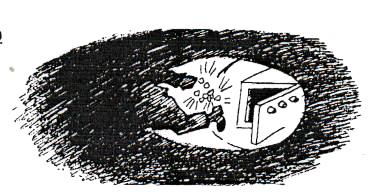 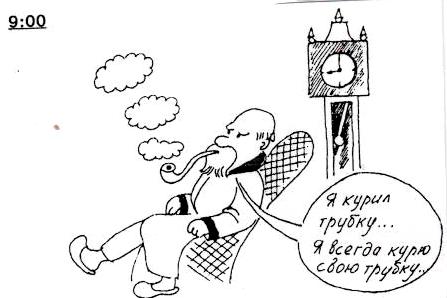 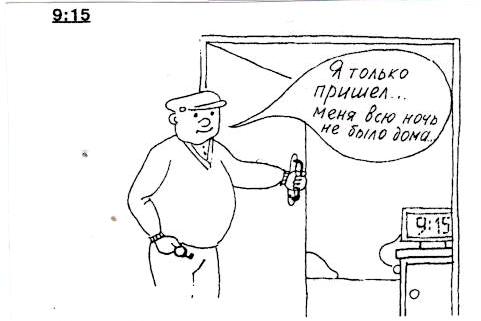 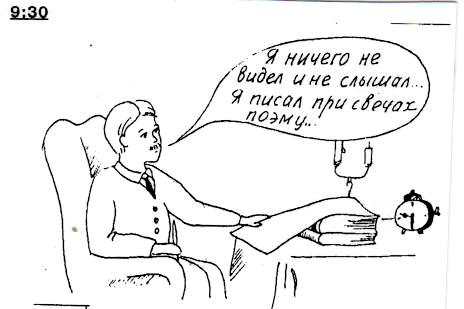 